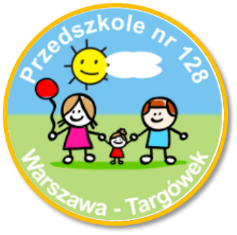 Serdecznie dziękujemy wszystkim Rodzicom i Dzieciom za aktywny udział w ogólnopolskim konkursie  kreatywności:„Sprytne rączki mam  zabawkę zrobię sam”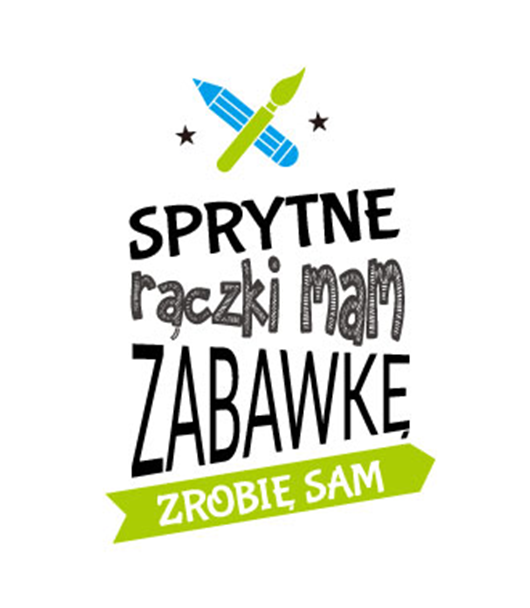 Jesteśmy pod ogromnym wrażeniem Państwa inwencji twórczej, pomysłowości oraz zaangażowania.Zwycięzcy otrzymują dyplom oraz nagrodę,Pozostali uczestnicy za udział w konkursie otrzymają dyplomy.I MIEJSCESzkoła Podstawowa 
Nr 46 z oddziałem przedszkolnym 
im. Króla Jana III Sobieskiego w LublinieJulia K.zabawka:
 „Kuchnia u Julki”II MIEJSCEPrzedszkole Nr 81 
w WarszawieFranciszek K.zabawka: 
„Piesek Gustaw”III MIEJSCEPrzedszkole Nr 2 Jarzębinka 
w Ostrowie WielkopolskimMikołaj S.zabawka:
 „Łapacz myszek”WYRÓŻNIENIEPrzedszkole Nr 90 „Entliczek Pentliczek” 
w WarszawieMaja J.zabawka: „Patyczkowe puzzle”WYRÓŻNIENIEPrzedszkole Nr 95 z Oddziałami Integracyjnymi im. Króla Maciusia I w WarszawieMaja Pender„Śmieciarka”